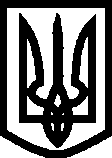 УКРАЇНА ВИКОНАВЧИЙ КОМІТЕТМЕЛІТОПОЛЬСЬКОЇ  МІСЬКОЇ  РАДИЗапорізької областіРІШЕННЯПро організацію харчування учнів окремих категорій 1-11 класів у закладах загальної середньої освіти міста та втрату чинності рішень виконавчого комітету Мелітопольської міської ради Запорізької області від 14.08.2018 № 176 та від 03.09.2020 № 159Керуючись ст.ст. 32, 42 Закону України «Про місцеве самоврядування в Україні», відповідно до ст. 56 Закону України «Про освіту», ст.ст. 20, 21 Закону України «Про повну загальну середню освіту», ст. 5 Закону України «Про охорону дитинства», ст. 30 Закону України «Про статус і соціальний захист громадян, які постраждали внаслідок Чорнобильської катастрофи», ст. 7 Закону України «Про забезпечення прав і свобод внутрішньо переміщених осіб», ст.10 Закону України «Про статус ветеранів війни, гарантії їх соціального захисту», згідно з постановою Кабінету Міністрів України від 19.06.2002 № 856 «Про організацію харчування окремих категорій учнів у загальноосвітніх навчальних закладах», постановою Кабінету Міністрів України від 02.02.2011 № 116 «Про затвердження Порядку надання послуг з харчування дітей у дошкільних, учнів у загальноосвітніх та професійно-технічних навчальних закладах, операції з надання яких звільняються від обкладення податком на додану вартість», з метою організації повноцінного харчування учнів окремих категорій                 1-11 класів, виконавчий комітет Мелітопольської міської ради Запорізької областіВИРІШИВ:Забезпечити в закладах загальної середньої освіти безкоштовним харчуванням за рахунок бюджетних коштів учнів окремих категорій, визначених державними нормативно-правовими актами, а саме:учнів з числа дітей-сиріт та дітей, позбавлених батьківського піклування; учнів з числа дітей з особливими освітніми потребами, які навчаються в спеціальних та інклюзивних класах;учнів із сімей, які отримують допомогу відповідно до Закону України «Про державну соціальну допомогу малозабезпеченим сім’ям»;дітей з числа осіб, визначених у статті 10 Закону України «Про статус ветеранів війни, гарантії їх соціального захисту»;учнів, яким гарантується пільгове харчування згідно із Законом України «Про статус і соціальний захист громадян, які постраждали внаслідок Чорнобильської катастрофи»;учнів з числа внутрішньо переміщених осіб або, які мають статус дитини, яка постраждала внаслідок воєнних дій і збройних конфліктів.Забезпечити в закладах загальної середньої освіти безкоштовним харчуванням за рахунок коштів місцевого бюджету учнів інших категорій, а саме:учнів 1-4 класів з числа дітей осіб, визнаних учасниками бойових дій під час проведення операції Об’єднаних сил / антитерористичної операції;учнів 1-4 класів з числа дітей з багатодітних сімей, за умови, якщо розмір середньомісячного сукупного доходу сім’ї з розрахунку на одну особу за попередні шість місяців не перевищує величини доходу, який дає право на податкову соціальну пільгу у порядку, визначеному Кабінетом Міністрів України;учнів з числа дітей з інвалідністю; учнів з числа дітей осіб з інвалідністю внаслідок війни, які не мають посвідчень учасників бойових дій, та мешкають у м. Мелітополі;учнів з числа дітей працівників органів внутрішніх справ, військовослужбовців, які загинули при виконанні службових обов’язків;учнів з числа дітей, батьки яких безпосередньо беруть участь у бойових діях під час проведення операції Об’єднаних сил;учнів з числа дітей із сімей, в яких сукупний дохід на кожного члена сім’ї за попередній квартал не перевищував рівня встановленого прожиткового мінімуму на одну особу в розрахунку на квартал;учнів з числа дітей, родини яких опинились в складних життєвих обставинах, за рішенням педагогічної ради закладу загальної середньої освіти.Встановити грошову норму харчування на одну особу при одноразовому харчуванні у сумі 26,00 грн.Управлінню освіти Мелітопольської міської ради Запорізької області:забезпечити подальше впровадження єдиного перспективного двотижневого меню для учнів окремих категорій закладів загальної середньої освіти;забезпечити опрацювання контингенту здобувачів освіти адміністраціями закладів загальної середньої освіти за участю органів батьківського самоврядування з метою виконання пунктів 1 і 2 цього рішення.Фінансовому управлінню Мелітопольської міської ради Запорізької області забезпечити фінансування видатків на харчування за рахунок коштів міського бюджету.Визнати такими, що втратили чинність, рішення виконавчого комітету Мелітопольської міської ради Запорізької області від 14.08.2018 №176 «Про організацію харчування учнів окремих категорій 1-11 класів в закладах загальної середньої освіти міста та втрату чинності рішення виконавчого комітету Мелітопольської міської ради Запорізької області від 23.06.2016 № 109» та від 03.09.2020 № 159 «Про внесення змін до рішення виконавчого комітету Мелітопольської міської ради Запорізької області від 14.08.2018 № 176 та втрату чинності рішення виконавчого комітету Мелітопольської міської ради Запорізької області від 13.09.2018 № 197/2». Це рішення набирає чинності з 1 січня 2021 року.Контроль за виконанням цього рішення покласти на заступника міського голови з питань діяльності виконавчих органів ради Семікіна М.Мелітопольський міський голова	Іван ФЕДОРОВ24.12.2020№ 240